Completed forms should be sent to Research, Partnerships and Innovation for processing: Arts & Humanities - pgrarts@sheffield.ac.uk; Engineering - pgreng@sheffield.ac.uk; Health - pgrhealth@sheffield.ac.uk; Science - pgrsci@sheffield.ac.uk; Social Sciences - pgrsocsci@sheffield.ac.uk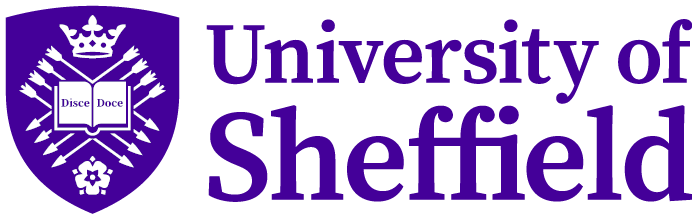 Notification of Withdrawal or Transfer of Institution for PGR studentsFor guidance on completing this form, please see: https://www.sheffield.ac.uk/rpi/pgr/manage/withdrawalSECTION 1: TO BE COMPLETED BY THE STUDENTSECTION 1: TO BE COMPLETED BY THE STUDENTSECTION 1: TO BE COMPLETED BY THE STUDENTSECTION 1: TO BE COMPLETED BY THE STUDENTSECTION 1: TO BE COMPLETED BY THE STUDENTSECTION 1: TO BE COMPLETED BY THE STUDENTSECTION 1: TO BE COMPLETED BY THE STUDENTSECTION 1: TO BE COMPLETED BY THE STUDENTSECTION 1: TO BE COMPLETED BY THE STUDENTSECTION 1: TO BE COMPLETED BY THE STUDENTFamily NameFirst NameFirst NameFirst NameRegistration NumberDepartmentDepartmentDepartmentAre you studying in the UK on a visa?    Yes    NoAre you studying in the UK on a visa?    Yes    NoAre you studying in the UK on a visa?    Yes    NoAre you funded by a Doctoral Loan?   Yes    NoAre you funded by a Doctoral Loan?   Yes    NoAre you funded by a Doctoral Loan?   Yes    NoAre you funded by a Doctoral Loan?   Yes    NoAre you funded by a Doctoral Loan?   Yes    NoAre you funded by UKRI? Yes    NoAre you funded by UKRI? Yes    NoWithdrawal: please tick reason(s)Withdrawal: please tick reason(s)Medical     Medical     Personal Personal Personal Academic Academic Financial Transfers: which institution are you transferring to?Transfers: which institution are you transferring to?Transfers: which institution are you transferring to?Transfers: which institution are you transferring to?Transfers: which institution are you transferring to?Transfers: which institution are you transferring to?Transfers: which institution are you transferring to?Date you wish your withdrawal/transfer to take effect (please note that fees are payable up to this date).It may take 1-2 weeks for this form to be processed. Retrospective withdrawals cannot be backdated more than 30 days)  DD/MM/YYYYDate you wish your withdrawal/transfer to take effect (please note that fees are payable up to this date).It may take 1-2 weeks for this form to be processed. Retrospective withdrawals cannot be backdated more than 30 days)  DD/MM/YYYYDate you wish your withdrawal/transfer to take effect (please note that fees are payable up to this date).It may take 1-2 weeks for this form to be processed. Retrospective withdrawals cannot be backdated more than 30 days)  DD/MM/YYYYAdditional details: - use this space to provide more information on reason(s) for withdrawal/transferAdditional details: - use this space to provide more information on reason(s) for withdrawal/transferAdditional details: - use this space to provide more information on reason(s) for withdrawal/transferAdditional details: - use this space to provide more information on reason(s) for withdrawal/transferAdditional details: - use this space to provide more information on reason(s) for withdrawal/transferAdditional details: - use this space to provide more information on reason(s) for withdrawal/transferAdditional details: - use this space to provide more information on reason(s) for withdrawal/transferAdditional details: - use this space to provide more information on reason(s) for withdrawal/transferAdditional details: - use this space to provide more information on reason(s) for withdrawal/transferAdditional details: - use this space to provide more information on reason(s) for withdrawal/transferDeclaration: I understand that once my withdrawal/transfer has been processed, the University may request that I pay any outstanding fees or repay stipends for which I am no longer eligible. My stated withdrawal/transfer date has been proposed in consideration of these factors.Declaration: I understand that once my withdrawal/transfer has been processed, the University may request that I pay any outstanding fees or repay stipends for which I am no longer eligible. My stated withdrawal/transfer date has been proposed in consideration of these factors.Declaration: I understand that once my withdrawal/transfer has been processed, the University may request that I pay any outstanding fees or repay stipends for which I am no longer eligible. My stated withdrawal/transfer date has been proposed in consideration of these factors.Declaration: I understand that once my withdrawal/transfer has been processed, the University may request that I pay any outstanding fees or repay stipends for which I am no longer eligible. My stated withdrawal/transfer date has been proposed in consideration of these factors.Declaration: I understand that once my withdrawal/transfer has been processed, the University may request that I pay any outstanding fees or repay stipends for which I am no longer eligible. My stated withdrawal/transfer date has been proposed in consideration of these factors.Declaration: I understand that once my withdrawal/transfer has been processed, the University may request that I pay any outstanding fees or repay stipends for which I am no longer eligible. My stated withdrawal/transfer date has been proposed in consideration of these factors.Declaration: I understand that once my withdrawal/transfer has been processed, the University may request that I pay any outstanding fees or repay stipends for which I am no longer eligible. My stated withdrawal/transfer date has been proposed in consideration of these factors.Declaration: I understand that once my withdrawal/transfer has been processed, the University may request that I pay any outstanding fees or repay stipends for which I am no longer eligible. My stated withdrawal/transfer date has been proposed in consideration of these factors.Declaration: I understand that once my withdrawal/transfer has been processed, the University may request that I pay any outstanding fees or repay stipends for which I am no longer eligible. My stated withdrawal/transfer date has been proposed in consideration of these factors.Declaration: I understand that once my withdrawal/transfer has been processed, the University may request that I pay any outstanding fees or repay stipends for which I am no longer eligible. My stated withdrawal/transfer date has been proposed in consideration of these factors.Student signature:Student signature:Student signature:Student signature:Student signature:Student signature:Date:Date:Date:Date:Confirmation that your transfer/withdrawal has been approved and processed will be sent to your university email accountConfirmation that your transfer/withdrawal has been approved and processed will be sent to your university email accountConfirmation that your transfer/withdrawal has been approved and processed will be sent to your university email accountConfirmation that your transfer/withdrawal has been approved and processed will be sent to your university email accountConfirmation that your transfer/withdrawal has been approved and processed will be sent to your university email accountConfirmation that your transfer/withdrawal has been approved and processed will be sent to your university email accountConfirmation that your transfer/withdrawal has been approved and processed will be sent to your university email accountConfirmation that your transfer/withdrawal has been approved and processed will be sent to your university email accountConfirmation that your transfer/withdrawal has been approved and processed will be sent to your university email accountConfirmation that your transfer/withdrawal has been approved and processed will be sent to your university email accountSECTION 2: TO BE COMPLETED BY THE ACADEMIC DEPARTMENTSECTION 2: TO BE COMPLETED BY THE ACADEMIC DEPARTMENTSECTION 2: TO BE COMPLETED BY THE ACADEMIC DEPARTMENTAdditional details: please use this space or attach additional sheets if you wish to add any further information:Additional details: please use this space or attach additional sheets if you wish to add any further information:Additional details: please use this space or attach additional sheets if you wish to add any further information:I confirm that the above information is accurate and that this application has been considered and approved by the DepartmentI confirm that the above information is accurate and that this application has been considered and approved by the DepartmentI confirm that the above information is accurate and that this application has been considered and approved by the DepartmentSupervisor Name:Signature:Date:PGR Lead/HoD Name:Signature:Date:SECTION 3: TO BE COMPLETED BY RESEARCH, PARTNERSHIPS AND INNOVATIONSECTION 3: TO BE COMPLETED BY RESEARCH, PARTNERSHIPS AND INNOVATIONSECTION 3: TO BE COMPLETED BY RESEARCH, PARTNERSHIPS AND INNOVATIONSECTION 3: TO BE COMPLETED BY RESEARCH, PARTNERSHIPS AND INNOVATIONSECTION 3: TO BE COMPLETED BY RESEARCH, PARTNERSHIPS AND INNOVATIONSECTION 3: TO BE COMPLETED BY RESEARCH, PARTNERSHIPS AND INNOVATIONConfirmed date of withdrawal/transfer. Retrospective withdrawals cannot be backdated more than 30 daysDD/MM/YYYYDD/MM/YYYYDoes this withdrawal/transfer require reporting to:Does this withdrawal/transfer require reporting to:Does this withdrawal/transfer require reporting to:Confirmed date of withdrawal/transfer. Retrospective withdrawals cannot be backdated more than 30 daysDD/MM/YYYYDD/MM/YYYYUKVI Yes      No Yes      NoConfirmed date of withdrawal/transfer. Retrospective withdrawals cannot be backdated more than 30 daysDD/MM/YYYYDD/MM/YYYYSLC Yes      No      Yes      No     Notes: (please record any notes or comments here):Notes: (please record any notes or comments here):Notes: (please record any notes or comments here):Notes: (please record any notes or comments here):Notes: (please record any notes or comments here):Notes: (please record any notes or comments here):Approved on behalf of the Faculty by: Approved on behalf of the Faculty by: Approved on behalf of the Faculty by: Approved on behalf of the Faculty by: Approved on behalf of the Faculty by: Approved on behalf of the Faculty by: Name:Name:Signature:Signature:Signature:Date: